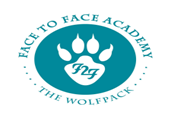 Face to Face AcademyBoard Meeting NotesJune, 6th 2022Attendance included Academy School Board Members Margo Thomas, Bryan Bakke, Paul Roark, Mike Nord, John Vasecka, Willie Suttle, and Rachael Blawat. Also present for the meeting was Darius Husain (Academy Director) This Board Meeting was conducted via Zoom Meeting with all attendees online due to the restrictions in place for COVID-19. Absent: None1)   Review of Agenda and Conflict of Interest Regarding Agenda ItemsNo conflicts of interest were reported2)   Proposed Revision to the Goal & Accountability System (University of St. Thomas)Mr. Husain outlined the proposed revisions and updated benchmarks for the contract between the Academy and its Authorizer the University of St. Thomas.These revisions were based on feedback from the Minnesota Department of Education.The revisions involved goal items 1.3, 1.7, and 1.12Mr. Husain explained that goal item 1.12 is new to the accountability framework and focuses on college and career readiness as well as post secondary enrollment.Mr. Bakke asked about the systems in place to track student success after they graduate.Mr. Nord commented that goal 1.12 aligns well with the priorities identified for SY 2023.  Mr. Nord reiterated the need to form a robust database and invest resources ensuring students continue with their education after high school.Mr. Husain outlined the process of communication and support currently in place for Academy Graduates.Mr. Vasecka suggested ideas on how this goal could be connected to the Equitable Access Learning Option and the Work Based Learning Program.Ms. Thomas highlighted the importance of the livable wage component of Goal Item 1.12Upon a motion duly made and seconded, the revisions and updated benchmarks for goal items 1.3, 1.7, and 1.12 were approved. Roll Call indicated approval3) Executive Director Review Approval and Statement on Academic Director ReviewMr. Husain exited the Board meeting.Board discussed the evaluation of the Executive Director position.Scores from the staff evaluations were presented.The interview process was discussed and a summary was circulated for discussion.A recommendation of 100% rating was given.Upon a motion duly made and seconded, the recommendation of the Executive Director Committee was accepted as submitted.  Role call indicating approval.   Mr. Bakke made the recommendation for Jennifer Plum to receive full compensation of the Academic Director Q-Comp Performance Incentive.Upon a motion duly made and seconded, the Academic Director’s recommendation for Q- Comp incentive pay was accepted as submitted.The next Board meeting will be held on July 18th.Meeting adjourned at 5:05 p.m. Respectfully Submitted,Bryan BakkeBoard Secretary